INFORMACJA
o wyborze najkorzystniejszej ofertyDziałając na podstawie art. 253 ust. 1 oraz ust. 2 ustawy z dnia 11 września 2019 roku Prawo zamówień publicznych w związku z art. 239 i następnymi oraz art. 266 tej ustawy Zamawiający – Gmina Wiskitki – informuje o wyborze najkorzystniejszej oferty w postępowaniu.W postępowaniu wypłynęła 1 oferta dla części I, dla części II nie złożono żadnej oferty. Punktacja przedstawia się następująco:W części I zamówienia pn.: „Dostawa kosiarki tylno bocznej, rębaka, zagęszczarki, myjki, agregatu, kosy spalinowej, kosiarki pchanej oraz elementów pomocniczych”Mając na uwadze powyższe zestawienie dokonuje się wybory najkorzystniejszej oferty – 
w postępowaniu zostaje wybrana oferta nr 1.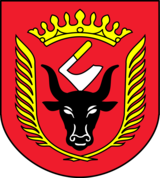 GMINA WISKITKIWiskitki, dnia 28 lutego 2024 r.IZRK.271.1.2024L.p.WykonawcaPunktacja - kryterium cenyPunktacja - kryterium okresu gwarancjiPunktacja łącznaMiejsce w rankingu ofertUwagi1Marcinkowscy Group. Sp. z o.o.Podtrzcianna 11a, 
96-115 Nowy Kawęczyn60,00401001brak